Caffè e kefir    Succo limone e  tè         Spremute d’ arancia  o frutta              Panino integrale ( marmellata ) 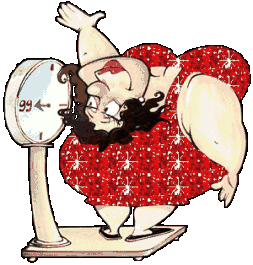 116---- 100106/66 ----  130 / 80 89 ----  79